Anmeldung WSK 2023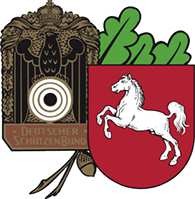 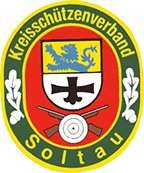 Unterschrift: 1. Vorsitzender oder 1. SchießsportleiterVerein:Verein:Verein:Datum:Datum:Vorname + NameMitgliedsnummerTelefon oder MobilE-MailGeburtsdatumGeburtsortPLZ + WohnortStraße + HausnummerDatum der AusbildungMai 2023 gem. TerminplanMai 2023 gem. TerminplanMai 2023 gem. TerminplanMai 2023 gem. Terminplan